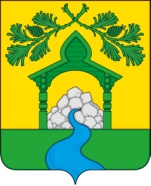 СОВЕТ НАРОДНЫХ ДЕПУТАТОВ ТВЕРДОХЛЕБОВСКОГО СЕЛЬСКОГО ПОСЕЛЕНИЯБОГУЧАРСКОГО МУНИЦИПАЛЬНОГО РАЙОНА ВОРОНЕЖСКОЙ ОБЛАСТИРЕШЕНИЕот « 03» ноября  2020 г. № 19       с. ТвердохлебовкаОб утверждении состава комиссии по соблюдению требований к служебному поведению и урегулированию конфликта интересов в Совете народных депутатов Твердохлебовского  сельского поселения    На основании Федеральных законов от 06.10.2003 № 131-ФЗ «Об общих принципах организации местного самоуправления в Российской Федерации», от 25.12.2008 № 273-ФЗ «О противодействии коррупции», Устава  Твердохлебовского сельского поселения, руководствуясь решением Совета народных депутатов Твердохлебовского  сельского поселения от 17.04.2018 № 188 «Об утверждении Положения  о порядке  рассмотрения вопросов, касающихся  соблюдения требований  к должностному  поведению лиц, замещающих муниципальные  должности  и урегулирования конфликта интересов», Совет народных депутатов Твердохлебовского  сельского поселения решил:  1. Утвердить состав комиссии по соблюдению требований к служебному поведению и урегулированию конфликта интересов в Совете народных депутатов Твердохлебовского - сельского поселения (далее – Комиссия) согласно приложению.  2. Комиссии в своей работе руководствоваться решением Совета народных депутатов Твердохлебовского  сельского поселения от 17.04.2018 № 188 «Об утверждении Положения  о порядке  рассмотрения вопросов, касающихся  соблюдения требований  к должностному  поведению лиц, замещающих муниципальные  должности  и урегулирования конфликта интересов».   3. Решение Совета народных депутатов Твердохлебовского сельского поселения от 13.02.2017 № 101 «Об утверждении состава комиссии по соблюдению требований к служебному поведению и урегулированию конфликта интересов в Совете народных депутатов Твердохлебовского  сельского поселения» признать утратившим силу.  4. Контроль за исполнением настоящего решения возложить на главу Твердохлебовского  сельского поселения А.Н.Калашникова.Глава Твердохлебовского сельского поселения                            А.Н.Калашников                                                                           Приложениек решению Совета народных депутатовТвердохлебовского  сельского поселенияот  03.11.2020 №19Состав комиссиипо соблюдению требований к служебному поведениюи урегулированию конфликта интересов в Совете народных депутатов  Твердохлебовского  сельского поселенияТкаченко Иван Владимирович - председатель комиссии по бюджету, налогам, финансам и предпринимательству, по аграрной политике, земельным отношениям, муниципальной собственности и охране окружающей среды, председатель комиссии;Власенко Ольга Васильевна – председатель постоянной комиссии по социальным вопросам, заместитель председателя комиссии;Путинцева Наталья Николаевна – ведущий специалист администрации Твердохлебовского  сельского поселения, секретарь комиссии;Члены комиссии:Калашников Александр  Николаевич  – глава Твердохлебовского  сельского поселения;Толстая Ольга Владимировна – председатель постоянной комиссии по промышленности, транспорту, связи, ЖКХ, топливно – энергетическому комплексу, по местному самоуправлению, правотворческой деятельности, депутатской этике. 